 TALLER PENSAMIENTO MATEMATICO 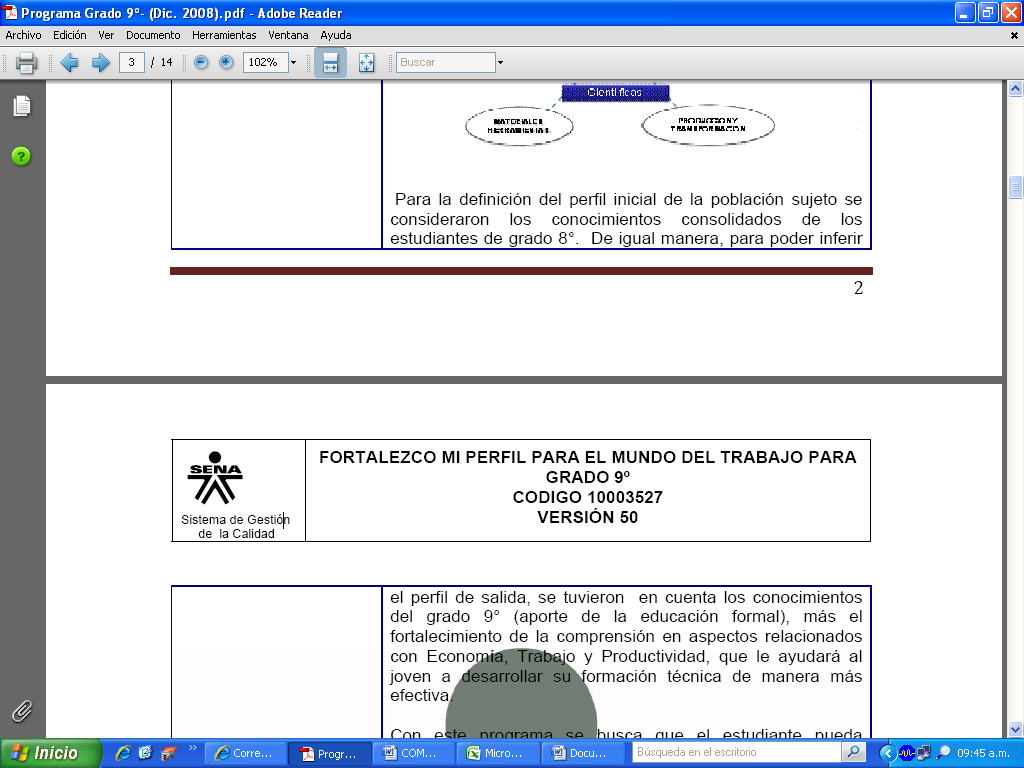 Principio del formularioFinal del formularioTALLER PENSAMIENTO MATEMATICO Principio del formularioFinal del formularioTALLER PENSAMIENTO MATEMATICO Principio del formularioFinal del formulario1) Al lanzar dos dados ¿cuál es la probabilidad de que las caras orientadas hacia arriba sumen un total de 6 en dos ocasiones consecutivas? ___8/1296   ___10/1296  ___16/1296   ____25/1296   ___36/1296 2) Dibujando sobre un papel un cuadrado y dos triángulos ¿cuántas áreas pueden delimitarse? Dicho de otro modo, ¿cuál es el número máximo de parcelas que pueden delimitarse en un prado con una cerca de alambre cuadrada y dos triangulares? ___7   ___11   ___15   ___19   ___24 3) Si AxB=24; CxD=32; BxD=48 y BxC=24, ¿cuánto es AxBxCxD? ____480  ___576  ___744  ___768  ___824 Añadir a cada sucesión los números que deben seguir, por lógica. 4) 1, 3, 6, 10 ___16  ___20  ___15  ___12 5) 1, 1, 2, 3, 5 ___6  ___9  ___8  ___10 6) 21, 20, 18, 15, 11 ___7  ___6  ___9 7) 8, 6, 7, 5, 6, 4 ___8  ___7  ___3  ___5 8) 65536, 256, 16 ___3  ___2  ___1  ___4 9) 1, 0, -1, 0 ___3  ___-2  ___-1  ___1 10) 3968, 63, 8, 3 ___1  ___5  ___2  ___3 11) ¿Qué número viene después en la siguiente serie? 9, 16, 25, 36… ___49  ___50  ___48  ___51  ___47  ___52 12) Indique el número que por lógica completa la serie. 2, 3, 5, 9, 17... ___32  ___22  ___25  ___33  ___40  ___27 13) En el siguiente cuadro, haciendo una operación aritmética, dos de los números de cada fila horizontal o vertical dan como resultado un tercero. ¿Cuál es el número que falta? 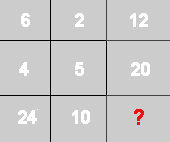 ___200  ___160  ___180  ___240  ___120 14) ¿Qué número nos resulta de sumar 4 con su mitad y con su doble? ___8  ___14  ___10  ___12 1) En el siguiente cuadro, haciendo una operación aritmética, dos de los números de cada fila horizontal o vertical dan como resultado un tercero. ¿Cuál es el número que falta? 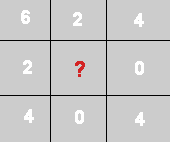 ___2  ___3  ___5  ___6  ___9  ___4 2) Un lote tiene . de largo por . de ancho. ¿Cuántos centímetros de valla necesitaremos para nuestro propósito de cercar el lote?: ___33.000 cm.  ___22.000 cm.  ___23.000 mm.  ___23.000 cm. 3) Si un padre tiene ahora el cuádruplo de la edad de su hijo pero dentro de 18 años solo lo dobla. ¿Cuántos años tiene el padre ahora?: ___33 años.  ___40 años.  ___36 años.  ___56 años. 4) ¿Qué número sumado al 19 da 85?: ___76.  ___65.  ___66.  ___69. 5) Si de mi colección de sellos pierdo 2, o lo que es lo mismo el 4% del total. ¿Cuántos sellos tenía?: ___60 sellos.  ___50 sellos.  ___40 sellos.  ___55 sellos. 6) ¿Cuántos segundos son 2 horas y 5 minutos?. ___7.000 segundos.  ___7.500 segundos.  ___7.500 horas.  ___6.500 segundos. 7) ¿Cuántos kilómetros son ., 10 dm. y . ?: ___2,5 Km.  ___2,4 Km.  ___1,5 Km.  ___20,5 Km. 1) ¿Qué números impares consecutivos sumados entre si resultan 16?: ___6 y 9.  ___7 y 9.  ___5 y 9.  ___7 y 6. 2) ¿Cuál es la letra, objeto o número que más se repite?: a b a z m a b a z m a b a z m a b a z a b a m b a ___m  ___b  ___a  ___z 3) ¿Cuál es el resultado de multiplicar 6 por su doble?: ___72  ___12  ___36  ___216 4) ¿Qué número resultaría de elevar a la cuarta 2 y hacer su raíz cuadrada?: ___3  ___2  ___6  ___4 5) ¿Cuál es el resultado de sumar 1 día y 20 horas; 3 días y 4 horas; 4 días y 24 horas?: ___9 días  ___10 días.  ___9 días y 23 horas  ___11 días 6) ¿Cuánto es el 6% de 2.000?: ___60  ___120  ___600  ___100 7) ¿Cuántas losas cuadradas de  de lado emplearemos para el area de un patio de 6 x ?: ___120  ___100  ___30  ___60 8) ¿A qué número le hemos sumado 315 para obtener tras dividirlo entre dos, 175?: ___35  ___45  ___30  ___40 9) ¿Cuántas veces multiplicaré el 2 por sí mismo para obtener 36?: ___3  ___4  ___Imposible.  ___5 10) ¿Qué número ha de completar este 12_456409 para que sea divisible por 3?: ___2  ___3  ___1  ___0 11) ¿Qué número resulta de dividir el triple de 3 por 3 entre 3?: ___3  ___6  ___Imposible  ___1 12) ¿Qué número al elevarlo al cuadrado obtenemos el mismo resultado que si lo multiplicamos por sí mismo?: ___1  ___Todos  ___2  ___Ninguno 13) ¿Qué número da el mismo resultado al multiplicarlo por dos que al elevarlo al cuadrado?: ___Todos  ___1  ___Ninguno  ___2 14) ¿Con qué número obtendremos el mismo resultado si hacemos su raíz cuadrada que si lo elevamos al cuadrado?: ___1  ___Ninguno  ___Todos  ___2 